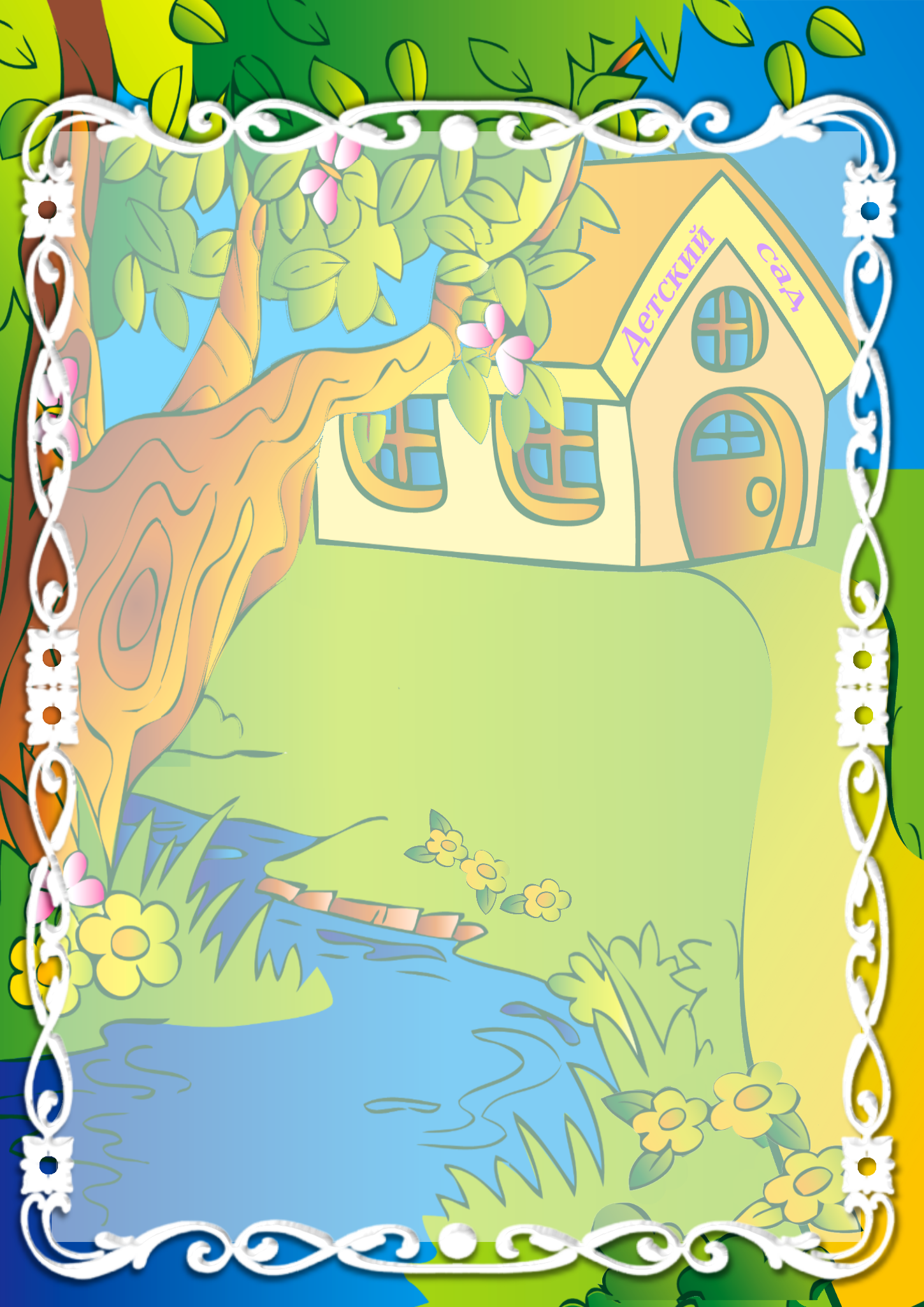 Регламентирование образовательного процесса на день в подготовительной группе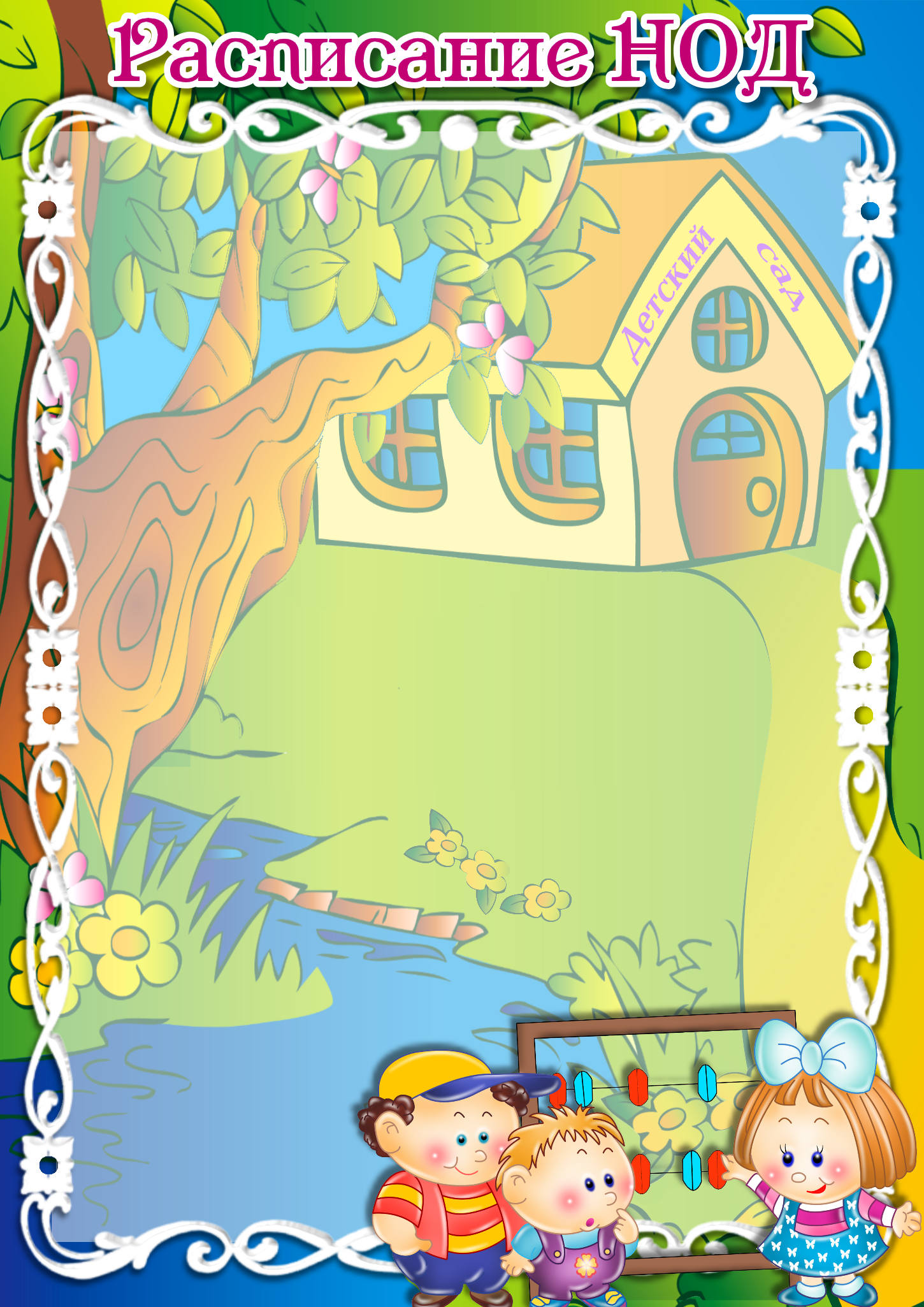 Понедельник:  Английский язык                             Музыка                             ФЭМПВторник:      Обучение грамоте                       Художественное творчество                       Физическая культура          Вечер:  Весёлый хороводСреда:          ФЭМП                       Художественное творчество                       Познавательно – исследовательская и продуктивная (конструктивная)  деятельность                      Физическая культура (улица)Четверг:      Познание                      Информатика                      МузыкаПятница:    Коммуникация                     Художественное творчество                     Физическая культура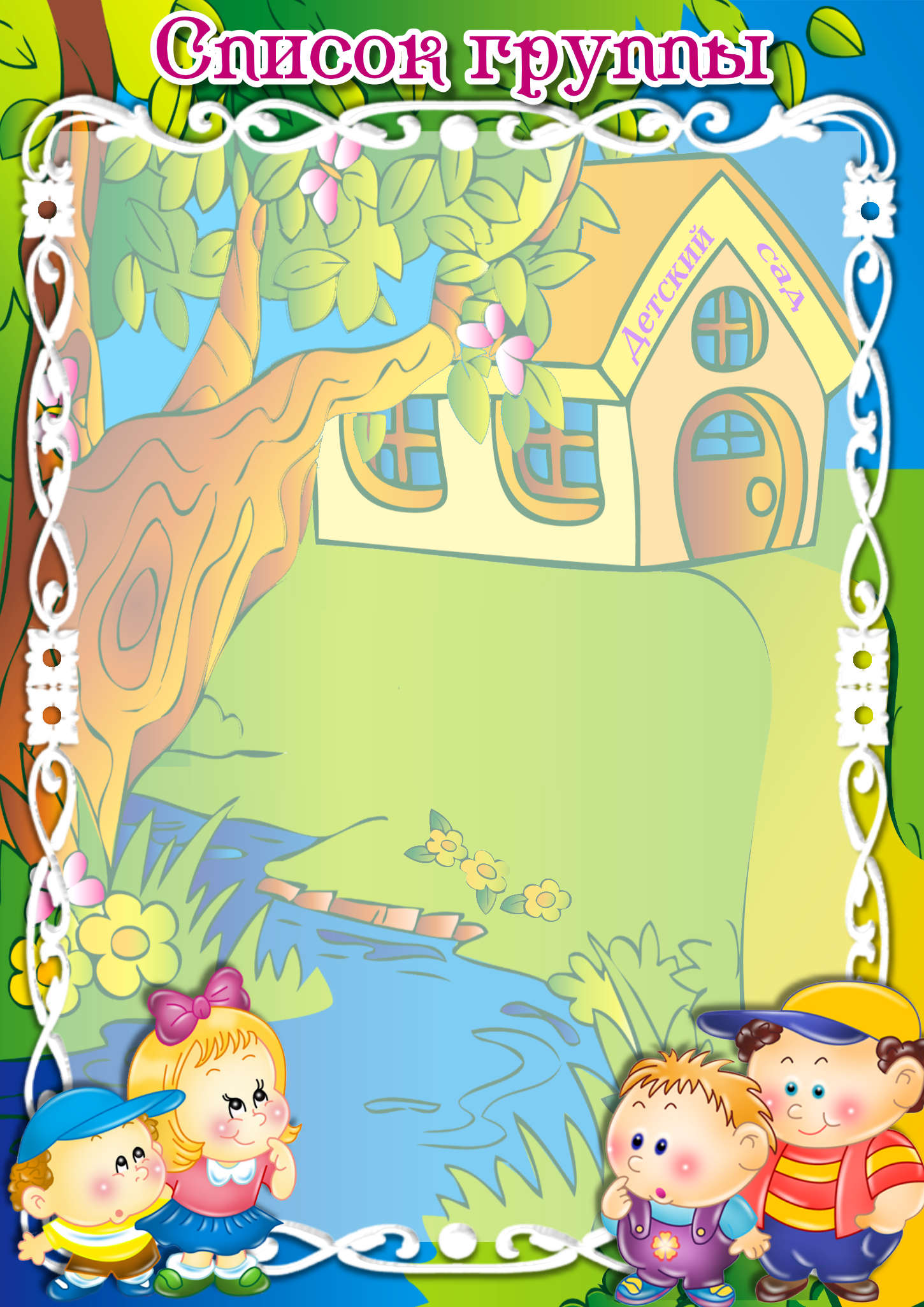 Режимное мероприятиеЗимний периодЗимний периодЛетний периодЛетний периодРежимное мероприятиеВремя в режиме дняДлительностьВремя в режиме дняДлительностьУтренний прием, осмотр, игры, самостоятельная деятельностьУтренняя гимнастикаГигиенические процедуры7.30-8.208.20-8.4050 мин.10-12 мин.8-10 мин.7.30-8.208.20-8.4050 мин.10-12 мин.8-10 мин.Подготовка к завтраку, завтрак8.40-9.0020 мин.8.40-9.0020 мин.Игры, самостоятельная деятельность9.00-9.1010 мин.9.00-9.3030 мин.Непосредственно образовательная деятельность9.10-9.40Отдых9.50-10.20Отдых10.30-11.0030 мин.10 мин.30 мин.10 мин.30 мин.Подготовка к прогулке, прогулка (наблюдения, игры, труд)11.00-12.001 ч9.30-12.002 ч. 30 мин.Подготовка к обеду, обед12.00-12.3030 мин.12.00-12.3030 мин.Сон12.30-15.002 ч. 30 мин.12.30-15.002 ч. 30 мин.Подъем, водные процедуры15.00-15.2020 мин.15.00-15.2020 мин.Полдник15.20-15.3010 мин.15.20-15.3010 мин.Игры, труд, самостоятельная деятельность15.30-15.4515 мин.15.30-16.0030 мин.Прогулка, уход детей домой15.45-16.3045 мин.16.00-16.3030 мин.№ п/пФамилия, имяДата рождения1Акмазикова Яна16.11.20062Александров Дмитрий04.05.20073Беспалов Илья18.03.20074Ветлужских Владимир24.08.20075Власов Григорий10.09.20076Грязютина Дарья06.01.20077Еноктаева Ксения07.02.20088Желонкин Денис05.11.20079Заболотских Елизавета13.08.200710Крупин Олег14.02.200811Лебедев Дмитрий18.10.200712Новокшонов Георгий29.04.200713Песков Анатолий17.04.200714Пирогов Михаил17.11.200715Кузьминых Артём10.10.200616Попова Светлана31.12.200716Сергеев Иван17.08.200718Сидорова Карина10.06.200719Сметанин Владислав07.02.200620Трофимова Дарья12.11.200721Шабалина Настя16.05.2007